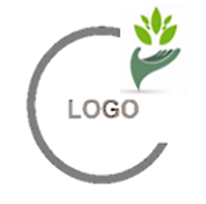   Lugar, fecha.Sr_________________________________Director General del Observatorio de Amenazas y Recursos NaturalesMinisterio de Medio Ambiente y Recursos NaturalesReciba un cordial saludo…El motivo de la presente es para solicitarle de la manera más atenta lo siguiente:El estudiante:________________________ de la carrera en:_____________________ se encuentra realizando su trabajo de tesis titulado: ________________________ por lo que necesita Modelo de Elevación Digital de Superficie de la zona , Municipio     y departamento deSe anexa archivo kmz de la zona requerida.El objetivo de este trabajo es Agradeciendo de antemano su apoyo a la solicitud. AtentamenteF.		F. 	M. Sc.	                                                                                   Br. Jefe Departamento de Física                                 	Tesista: Licenciatura en            						Cel:                                                                                                                                                                                                 Correo electrónico: 